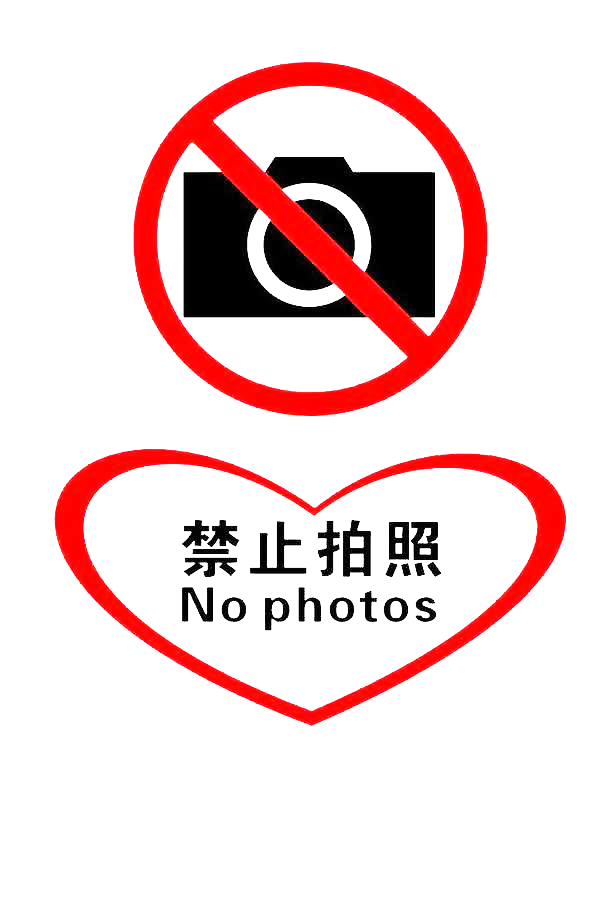 重要内部会议严禁录音录像严禁拍照上网不可随意走动